St. Albert the Great SchoolSummer Reading Log 
2020
Please put the grade that you will be entering with your new teacher’s name.Student Name _____________________________________Teacher _______________________ Grade ____________Total Hours Read: ___________ (Must fill this out!)Rules & GuidelinesTo qualify for the Ice Cream Party students must meet the following requirements:K-2 – Read a total of 11 hours over the summer. The hours are based on reading 16.5 minutes per day, 4 days per week or 1.1 hours per week. Parents are encouraged to listen to their child read. An adult may read to kindergartners and first graders.3-5 – Read a total of 22 hours over the summer. The hours are based on reading 33 minutes per day, 4 days per week or 2.2 hours per week.6-8 – Read a total of 33 hours over the summer.  The hours are based on reading 49.5 minutes per day, 4 days per week or 3.3 hours per week.Students remember to log all your hours! A prize will be given to one student from each class who has logged the most hours. **** Parents must initial reading log ****2020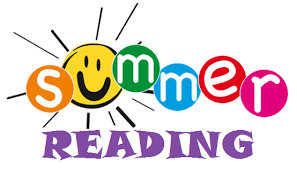 Dear St. Albert the Great Families,It’s time for our Summer Reading Program!  Attached is a reading log with directions. It’s very important to read over the summer, so please encourage your child to participate. Students who complete all their required reading hours and fill out the reading log correctly, will qualify for an Ice Cream Party in September. Also, a prize will be given to one student from each class who has logged the most reading hours. In addition to the reading log, students who read eight, grade level appropriate books over the summer and complete the “flip-flops log” will earn a Free Dress Pass. Your reading hours need to be logged from 6/11 thru 8/23.Unfortunately, your local library has been closed and summer activities have been cancelled. But their Summer Reading program has gone “Virtual”. The libraries are expected to begin opening June 15. Please visit them online at washoecounty.overdrive.com for e-books and audiobooks. You can even read and listen to books without having an app. Visit the library at washoecountylibrary.us and click on the “Resources” tab.  Some great reading lists can be found at commonsensemedia.org/book-lists  imaginationsoup.net/summer-reading-list-for-kids .Stay safe and healthy over summer!
Mrs. Vasquez 😊 Book TitleDateTime ReadParent InitialPage 1 Total HoursBook TitleDateTime ReadParent InitialPage 2 Total HoursBook TitleDateTime ReadParent InitialPage 3 Total Hours